Как получить отсрочку платежей по ипотеке в 2022 году

Ипотечные каникулы 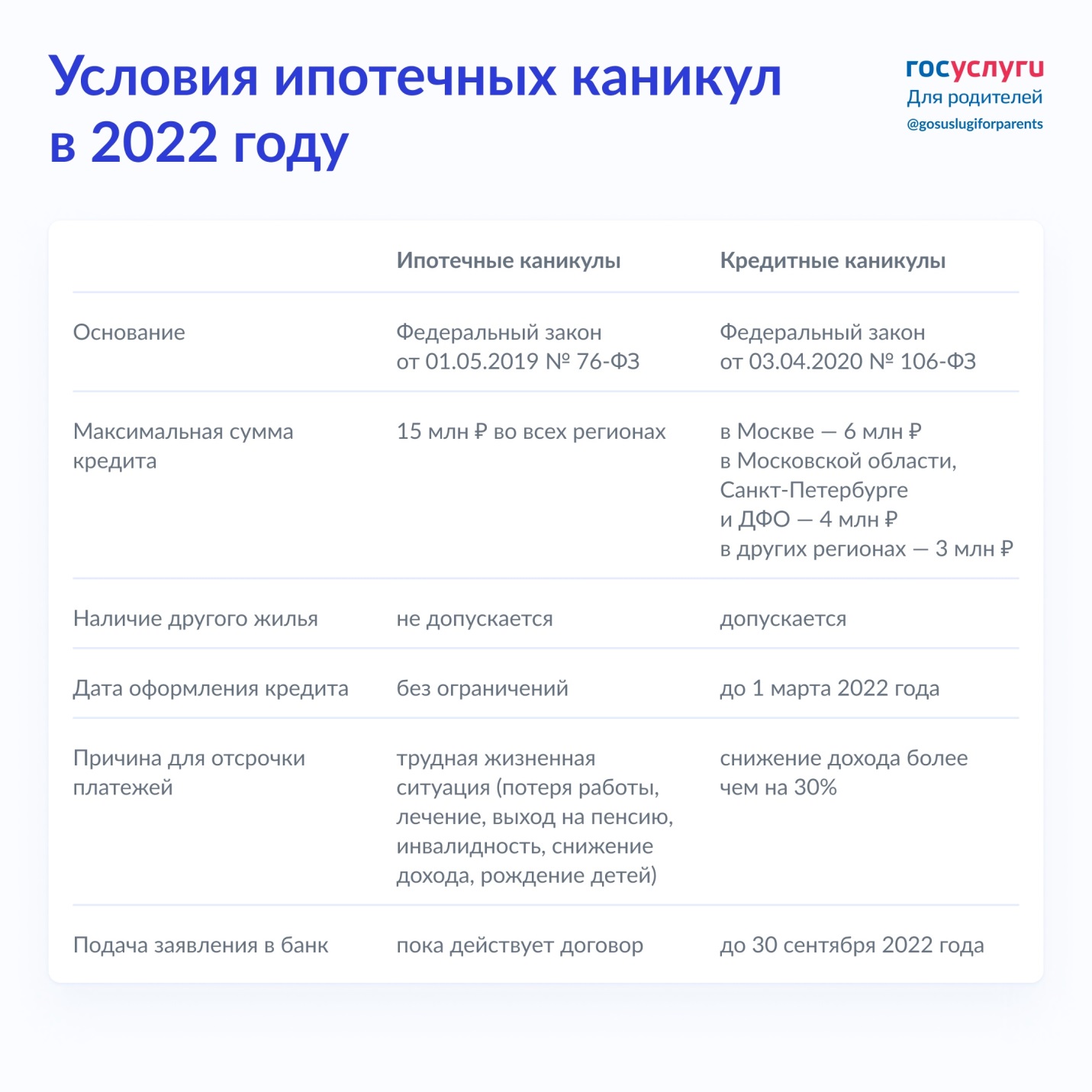 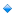 С 2019 года заемщики в сложной жизненной ситуации с ипотекой могут получить отсрочку платежей до полугода. Эта возможность предоставлена статье 6.1-1 закона о потребительском кредите. Такую отсрочку называют ипотечными каникулами. 
Кредитные каникулы Есть еще один закон позволяет получить отсрочку по разным кредитам: ипотеке, потребительским, автокредитам и кредитным картам. Это кредитные каникулы — они действовали в 2020 году и снова заработали в марте 2022 года с новыми лимитами. 
У этих каникул разные основания, условия и сроки оформления. Основные отличия — в таблице. 
Сходства разных видов отсрочки предоставление по требованию заемщика независимо от согласия банка 
срок — до 6 месяцев 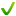 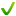 погашение отсроченных платежей по завершении обычного графикакаждый вид отсрочки можно использовать один раз по одному договору 
допускается поочередное использование льготных периодов по одному договору, но в разное время 
Как оформитьЧтобы получить отсрочку платежей по ипотеке, обратитесь в банк за формой заявления и уточнением условий. 
Условия кредитных каникул в 2022 году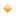 Ипотечные каникулы при рождении ребенкаВычет за проценты по ипотеке